Выставка стенгазетПрофилактика детского дорожно-транспортного травматизма на сегодняшний день является одним из важных направлений нашего детского сада. Для популяризации соблюдения Правил дорожного движения среди родителей наших воспитанников, педагоги изготовили стенгазеты. В стенгазетах они разместили консультации, памятки, советы в которых привлекли внимание родителей к проблеме обеспечения безопасности дорожного движения. А также в своих стенгазетах педагоги предоставили фотоотчет о работе с детьми по закреплению правил дорожного движения.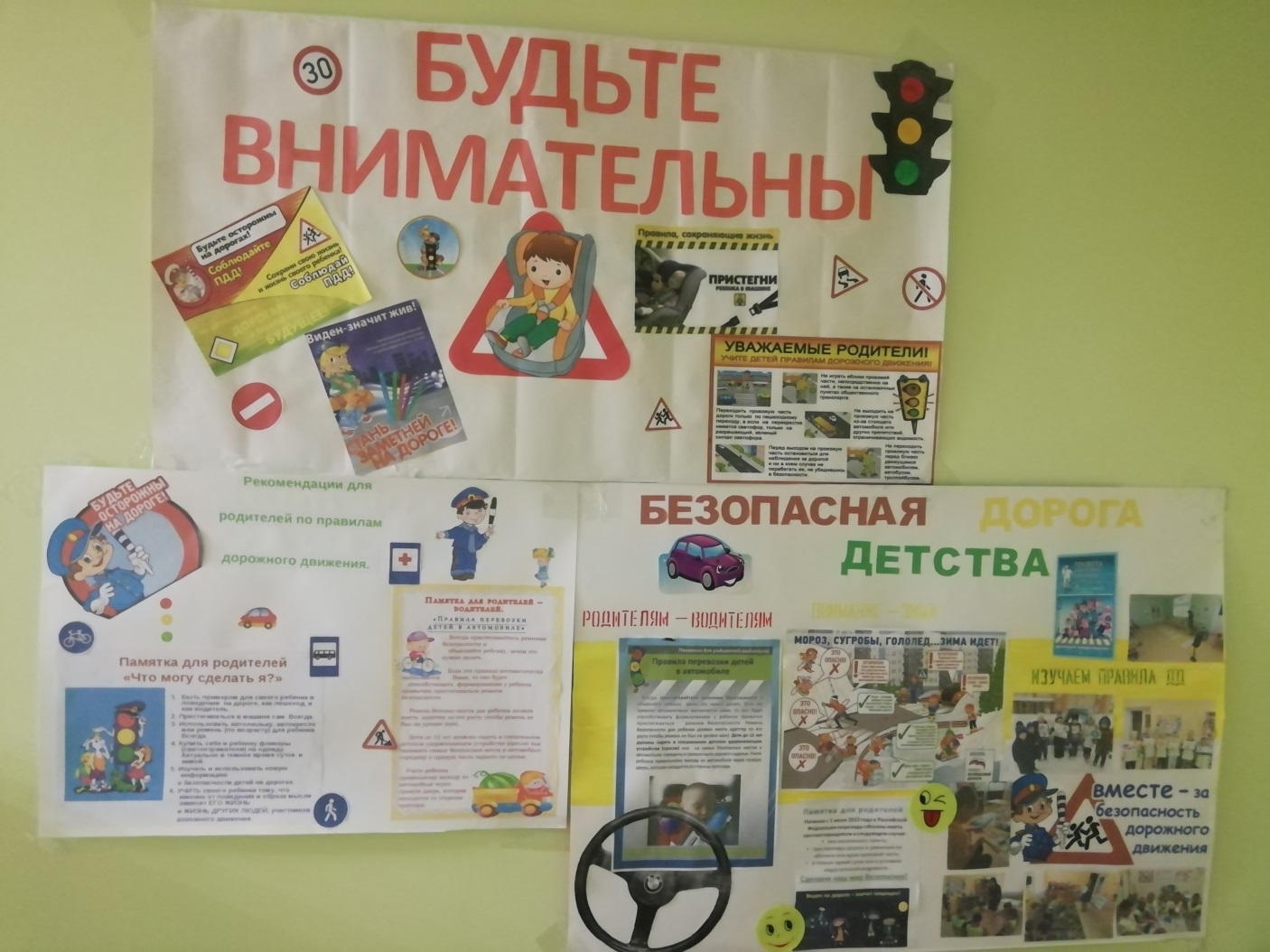 